Aanvraag tewerkstellingsondersteunende maatregelen voor personen met een arbeidsbeperking
Waarvoor dient dit formulier? Met dit formulier kan je als werknemer of als zelfstandige één of meerdere tewerkstellingsondersteunende maatregelen aanvragen. Dit is in overeenstemming met het Besluit van de Vlaamse Regering van 18 juli 2008 betreffende de professionele integratie van personen met een arbeidshandicap (B.S. 3 oktober 2008), het Decreet van 12 juli 2013 betreffende maatwerk bij collectieve inschakeling (B.S. 2 september 2013) en de uitvoeringsbesluiten, het Decreet van 14 januari 2022 over maatwerk bij individuele inschakeling (B.S. 11 maart 2022) en de uitvoeringsbesluiten.Kruis de tewerkstellingsondersteunende maatregelen aan die je aanvraagt: ☐	Recht op een tegemoetkoming in arbeidsgereedschap of –kledij en op noodzakelijke arbeidspostaanpassingen.☐	Recht op een tegemoetkoming in de verplaatsingskosten van en naar het werk. Wanneer ik mij verplaats met het openbaar vervoer heb ik nood aan een begeleider.☐	Recht op een tegemoetkoming in de verplaatsingskosten van en naar het werk, met gewoon  gemotoriseerd vervoer. Ik kan mij door mijn handicap niet verplaatsen met het openbaar vervoer.☐	Recht op een tegemoetkoming in de verplaatsingskosten van en naar het werk, met gespecialiseerd vervoer. Dit vervoer is noodzakelijk door mijn handicap. ☐	Recht op bijstand van een tolk voor doven en slechthorenden.☐	Advies collectief maatwerk: ondersteuning voor maximum 2 jaar.☐	Advies collectief maatwerk: ondersteuning voor langer dan 2 jaar.
Ter info: bij deze aanvraag wordt automatisch individueel maatwerk mee aangevraagd☐ Advies individueel maatwerk  
Denk je dat je, naast een financiële ondersteuning in de loonkost ter compensatie van eventueel rendementsverlies en/of bijkomende kosten verbonden aan je beperking ook nood hebt aan extra begeleiding op de werkvloer? (bijvoorbeeld jobcoach)
☐ja      Zo ja, zal je gecontacteerd worden in kader van het verder uitklaren van de begeleidingsnood.  Meer info over bovenstaande tewerkstellingsondersteunende maatregelen vind je terug via vdab.be/arbeidshandicap/ondersteunende-maatregelen.
_______________________________________________________________________________________________________________________________________________________________________________________________________________________________________________________________Kruis alle bewijsstukken aan die je bij dit formulier voegt:☐ Beslissing van de Federale Overheidsdienst Sociale zekerheid (met betrekking tot verminderde zelfredzaamheid, bijkomende/verhoogde kinderbijslag, integratietegemoetkoming en/of inkomensvervangende tegemoetkoming)☐ Hoogst behaald (kwalificatie)getuigschrift/diploma in het buitengewoon onderwijs (enkel toe te voegen als je voor 2001 bent afgestudeerd).☐ Verklaring van jouw school of CLB dat je geïntegreerd (GON) of inclusief (ION) onderwijs / ondersteuning gevolgd / gekregen hebt.  Het type van onderwijs en de opleidingsvorm moeten vermeld worden.  ☐ Een schriftelijke verklaring waarin jouw arts-specialist vermeldt welke aandoening je hebt en wat de  prognose is.  Je vindt de documenten terug op extranet.vdab.be/codelijst-arbeidshandicap. ☐Ik ben doorgestroomd of ga doorstromen als doelgroepwerknemer in een maatwerkbedrijf naar een   
      reguliere tewerkstelling. VDAB kan bijkomende informatie opvragen. ☐ Ik heb een erkenning bij het Vlaams Agentschap voor Personen met een Handicap (VAPH). VDAB    
    vraagt dit zelf op.   ☐ Ik ben leerling in leertijd. ☐ Ik ben leerling in duaal leren.
VDAB, Keizerslaan 11, 1000 Brussel is verantwoordelijke voor de verwerking van deze persoons- gegevens.  VDAB is een Vlaamse overheidsinstelling en verwerkt de ontvangen persoonsgegevens omdat de overheid VDAB de wettelijke opdracht heeft gegeven om arbeidsbemiddeling en beroeps- opleiding en hiermee verbonden de integratie van doelgroepwerknemers, te organiseren.  De persoons- gegevens worden opgevraagd zodat VDAB deze opdracht kan uitoefenen.  VDAB verwerkt deze gegevens in overeenstemming met de Algemene Verordening Gegevensbescherming (AVG of GDPR) en andere toepasselijke Belgische wetgeving.  Je hebt steeds de mogelijkheid tot inzage en rechtzetting van jouw gegevens. Voor meer info kan je terecht op www.vdab.be/privacy.  Als VDAB bijkomende informatie nodig heeft die relevant en noodzakelijk is om jouw aanvraag te onderzoeken, kan VDAB die opvragen bij het VAPH of het CLB.   
Als het nodig is kan jouw dossierbehandelaar advies vragen aan een arts van GTB of Experconsult op basis van de bezorgde informatie/attesten. Je wordt dan op voorhand op de hoogte gebracht.Krijg je de beslissing graag via e-mail of via de post? Kruis het juiste vakje aan. *☐ Ik krijg de beslissing graag digitaal, via een e-mail. Dat is snel en ecologisch.   Mijn e-mailadres is: ………………………………………………………………….……………………………………………………
Als je dit vakje niet aanvinkt, krijg je jouw beslissingsbrief voor deze aanvraag per post.	Datum:	dag	maand	jaar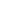 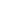 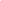 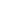 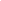 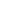 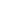 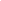 	  Handtekening:___________________________________________________________Als je een domicilieadres hebt in West-Vlaanderen of Oost-Vlaanderen: bezorg je dit formulier per post aan 
Team Tewerkstellingsondersteunende Maatregelen Oost-Vlaanderen en West-Vlaanderen
Koning Albert I - laan 1-2, bus 64, 8200 Sint-Michiels (Brugge)
Tel: 050 44 04 04 (ma-vrij 9-12u)of via mail aan:
teamTOM-wvl@vdab.be (als je een domicilieadres in West-Vlaanderen hebt) of teamTOM-ovl@vdab.be (als je een domicilieadres in Oost-Vlaanderen hebt)  Als je een domicilie-adres hebt in Antwerpen: bezorg dit formulier per post aan:
Team Tewerkstellingsondersteunende Maatregelen Antwerpen
Provinciestraat 211
2018 Antwerpen
Tel: 03 229 06 51 (ma-vrij 9-12u) of via mail aan teamTOM-ant@vdab.be Als je een domicilieadres hebt in Vlaams-Brabant of Limburg: bezorg dit formulier per post aan:
Team Tewerkstellingsondersteunende Maatregelen Vlaams-Brabant en Limburg
Diestsepoort 6
3000 Leuven
Tel: 03 229 06 51 (ma-vrij 9-12u)of via mail aan:
teamTOM-vlb@vdab.be (als je een domicilieadres in Vlaams-Brabant hebt) of teamTOM-lim@vdab.be (als je een domicilieadres in Limburg hebt)
---------------------------------------------------------------------------------------------------------------------------------------------*Persoonlijke gegevensVoor- en achternaam:_________________________________________________Straat en nummer:_________________________________________________Postnummer en gemeente:_________________________________________________Geboortedatum:___/___/______Telefoonnummer:_________________________________________________E-mailadres:_________________________________________________Als je op dit moment niet aan het werk bent: wanneer ga je terug werken?_________________________________________________Gevraagde maatregelen Motivatie van jouw aanvraag 
(beschrijf de impact van je problematiek op je werk - vermeld hier geen diagnoses)Bij te voegen bewijzen en attesten (indien van toepassing)Kruis aan indien van toepassingPrivacy CommunicatieOndertekenenAan wie bezorg je het ingevulde formulier en bijgevoegde bewijzen/attesten? De beslissingsbrief per e-mail heeft dezelfde (bewijs)waarde en (rechts)gevolgen als de beslissingsbrief per post.  Dit betekent dat na ontvangst van de mail de termijn van 45 dagen voor het indienen van een schriftelijk verzoek tot heroverweging begint te lopen.  

Let op! Als je kiest voor een digitale beslissingsbrief betekent dit niet dat eventuele communicatie in het kader van jouw aanvraag per post uitgesloten of ongeldig is.